In each case below for any substance on the LEFT side of the arrow, mark it as follows:  circle any acid, underline any base, cross out anything that is neither an acid nor a base. (If you are stuck, look at the example on Question #10)HSO4-  +  H2O  -->  SO42-  +  H3O+H2O  +  NH3    OH-  NH4+H3PO4 + NH3     NH4+  +  H2PO4-H2PO4-  +  H2O    HPO42- H3O+What color is phenolphthalein in very basic solution?A sample of a solution with a pH of 10 is tested separately with phenolphthalein and litmus indicator.  The colors of the indicators are as follows (choose only one letter )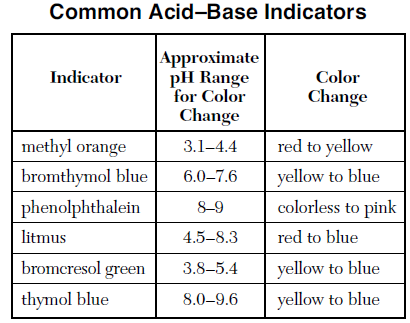 litmus is blue; phenolphthalein is pinklitmus is red; phenolphthalein is pinklitmus is blue; phenolphthalein is colorless litmus is red; phenolphthalein is colorlessWhat color is phenolphtalein in a beaker full of concentrated H2SO4?A blue solution containing an acid-base indicator was tested with a pH meter and found to have a pH of 5.5.  Which of the indicators shown on the table above could be this indicator?A solution was yellow in bromthymol blue and blue in bromcresol green.  According to the table here, what could be the pH of this solution?Acid was added to a solution containing an indicator until the solution turned from blue to yellow.  Which of the following would be the most acidic?  a yellow solution containing bromthymol bluea yellow solution containing bromcresol greena yellow solution containing thymol blueComplete and balance the neutralization reaction forHI  neutralizing Mg(OH)2Al(OH)3 is mixed with HCH3COOIf NH3 is a base, what is its conjugate acid?Using this diagram as a model, draw a complete reaction for each pair below.  Label them with the arrows and all of the words shown in this diagram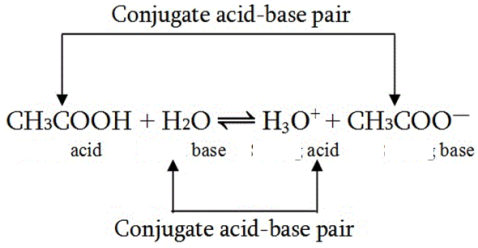 Ca(OH)2  reacting with HCHOOIf a beaker contains 0.00000593 moles of  H+ ions, in 30.0 L of water, What is the [H+]?what is the pH?If a beaker contains 4.89x1014  H+ ions, in 0.790 liters of water, What is the [H+]?what is the pH?find the number of H+ ions that would be in a 690.mL (units!) volume of a solution that had the same molarity you found in answer A.In each case below for any substance on the LEFT side of the arrow, mark it as follows:  circle any acid, underline any base, cross out anything that is neither an acid nor a base.SO42-  +  H3O+        HSO4-  +  H2O  NH4+  +  H2PO4-    H3PO4 + NH3   Conjugate Acids + Indicators  EHS Cλ3MIs+rγ Mr. Genest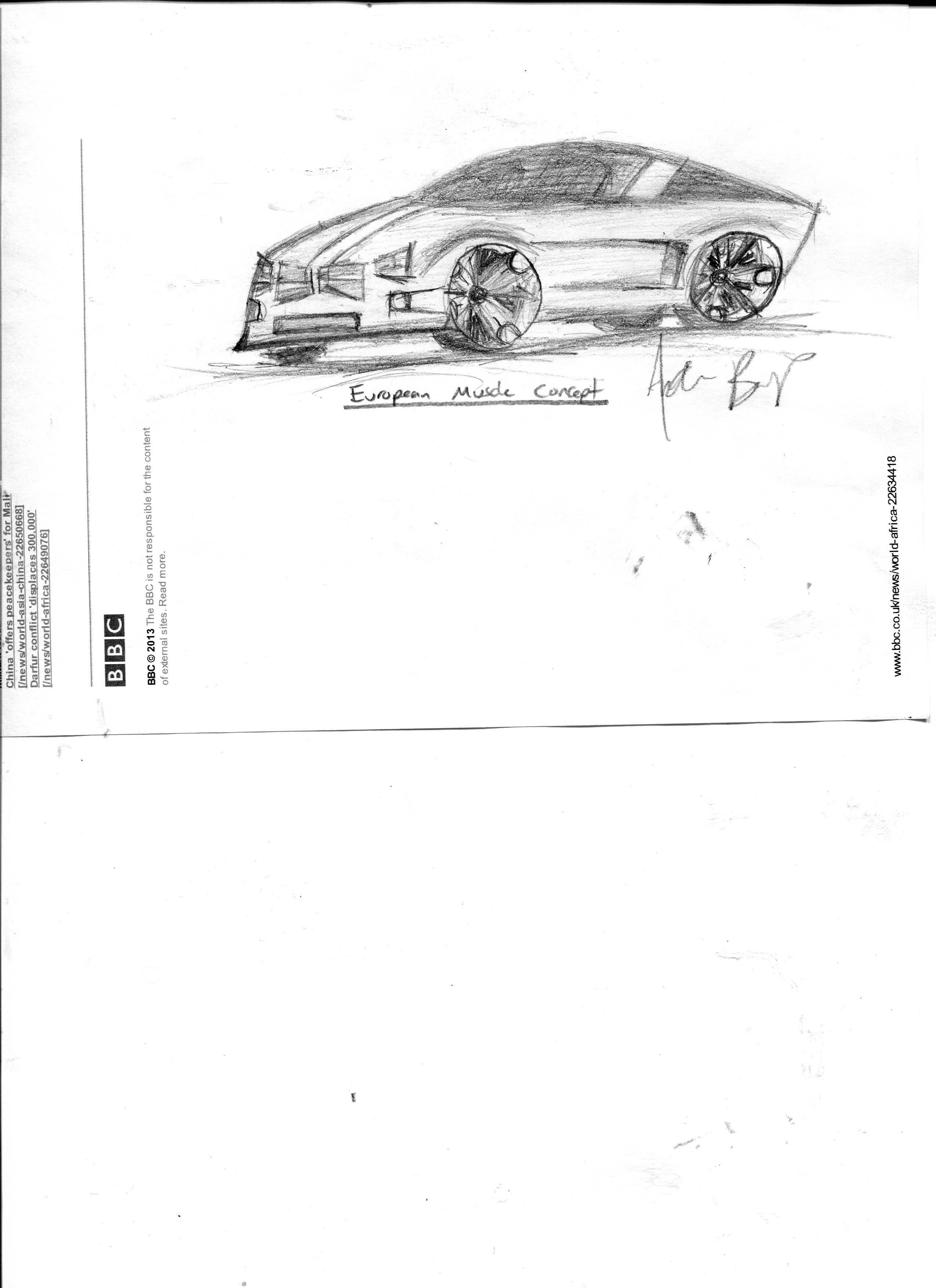 Andrew’s carName____________________Date____________________ .